             ДОМ УЧЕНИКА  СРЕДЊИХ ШКОЛА  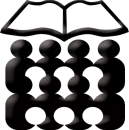                  Вршац,Стевана Немање 9                  Тел./факс 013/830-466 мат.бр.08114838, ПИБ 100911056racunovodstvo@internat-vrsac.edu.rsБрој: 19/1 ЈН 2/2019Датум: 18.03.2019.ПИТАЊА/ПОЈАШЊЕЊА И ОДГОВОРИ 1.Питање:JAVNA NABAVKA BROJ 18 JN 2/2019PARTIJA11- SVEŽE VOĆE I POVRĆE"Zahtev za dodatnim informacijama i pojašnjenjima konkursne dokumentacije, JN br. 2/2019 -dr. pravilnik partija broj 11"U delu konkursne dokumentacije 2. UPUTSTVO KAKO SE DOKAZUJE ISPUNJENOST USLOVA- dodatni uslovi  pod red. br. 2) da ponuđač raspolaže tehničkim kapacitetom:dokaz: Izjava ponuđača o vrsti dostavnog vozila koji poseduje, sa priloženim kopijama saobraćajnih dozvola, kopijama ugovora o nabavci, zakupu ili lizingu za voziloDa li možete da za partije br. 3, 4, 6, 7, 8, 9, 12 i 11 dodate vrlo bitan uslov za dokazivanje :uverenje o ispitivanju vozila od akreditovane ustanoveuverenje o akreditaciji ustanove koja je izdala uverenjeObrazloženje:      Smatramo da je ovo gore navedeno vrlo bitno dostaviti kao dokaz da vozilo ima uređaj za regulisanje temperaturnog režima i da je uverenje relevantan dokaz da ga teretno vozilo stvarno i poseduje jer se iz saobraćajne dozvole ili ugovora ne može nikako utvrditi da li vozila zaista poseduju ili ne jer se u praksi dešava da se ovakvi uređaju ugrađuju naknadno a ne fabrički.Da ne pominjemo puku izjavu ponuđača jer je opšte poznato da papir trpi sve.      Praksa je u velikom broju javnih nabavki da se ovakav uslov tehničkog kapaciteta dokazuje isključivo uverenjem akreditovane ustanove te Vas molimo da to uvažite i dodate ove kriterijume kao vrlo važan dokaz o ispunjenosti datih uslova.Mišljenja smo i da za sve partije kod  Tehničkog kapaciteta-dokaz -treba dodati tj. dostaviti polisu osiguranja ili fotografiju nalepnice vozila kao dokaz da je vozilo registrovano pre objave javnog poziva jer i to nije moguće utvrditi na osnovu kopije saobraćajne dozvole ili očitane saobraćajne dozvole.Одговор:Комисија за јавну набавку прихвата делимично предлог и мења конкурсну документацију тако што додаје за додатни услов Уверење о испитивању возила за сва возила са температурним режимом (термо кинг возила).Комисија за јавну набавку